PHOTOSHOOT!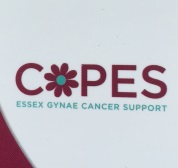 Wendy Barker, our Treasurer, is a Target Ovarian Cancer Ambassador. She works on awareness-raising and liaison with TOC in London and locally. We were very proud to be asked by them to have some photos taken. They were updating some of their information leaflets for women with different stages of ovarian cancer. So, a group of our lovely COPES ladies got together with the photographer, Tim and Katie Salt, TOC’s senior support and engagement officer and had photos taken in a variety of situations and settings, including a sitting room, kitchen and Priory Park. The staff at TOC had heard how friendly and relaxed we are at COPES, so wanted a group of women, from all age groups, who were at ease with each other. The photoshoot was really good fun and Tim, the professional photographer, really put us at ease. We can’t wait to see the pictures. In the meantime, here are Tim and Katie and a few of us COPERS in the background, in Priory Park, when we turned the camera on the cameraman.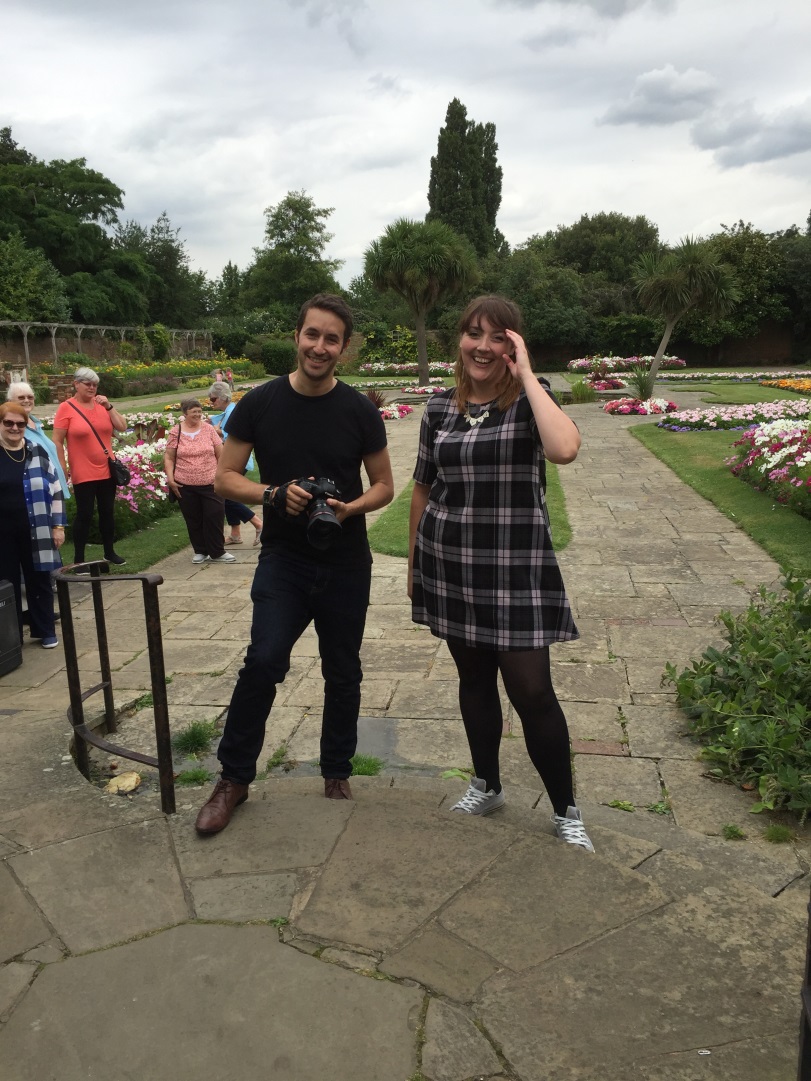 